Základní škola a Mateřská škola Malešov, okres Kutná Hora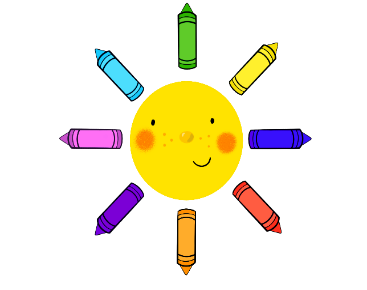 Ke Hřišti 283, 285 41 Malešov, e-mail:skolkamalesov1@seznam.czPŘIHLÁŠKA DÍTĚTE k předškolnímu vzdělávánív Mateřské škole PASTELKAJméno:………………………………………………………………Příjmení:……………………………………………………………Adresa trvalého pobytu:……………………………………………………………………………………..PSČ:………………………..Datum narození:……………………………………………..  Rodné číslo:………………………………………………………………Státní občanství:……………………………………………Mateřský jazyk:…………………………………………………Kód zdravotní pojišťovny dítěte…………………………K docházce od:……………………………………………………………………………………..(den, měsíc, rok)Na: celodenní docházku:   od………………………..hodin     do…………………………………..hodin      polodenní docházku:   od……………………… hodin      do………………………………….hodinÚdaje o rodině dítěteZákonný zástupce I.:………..………………………………………………………………………………………………………………………Adresa trvalého pobytu:………………………………………………………………………………………………PSČ…………………..e-mail:…………………………………………………………..……tel.č……………………………………………………………………………….Zákonný zástupce II.:………………….………………………………………………………………………………………………………….. Adresa trvalého pobytu:………………………………………………………………………………………………………………………….e-mail:…………………………………………..…………………..tel.č…………………………………………………………………………………V……………………………… dne:…………………….… podpis zákonného zástupce I…………………………………………………                                                           podpis zákonného zástupce II…………………………………………….Uvedené údaje jsou nutné k vedení školní matriky podle § 28 zákona č. 561/2004 Sb., o předškolním, základním, středním, vyšším odborném a jiném vzdělávání (školský zákon), v platném znění a podléhají ochraně zejména podle zákona č. 101/2000 Sb., o ochraně osobních údajů a o změně některých zákonů, v platném znění.